Clinical PracticeAn Outpatient Transitions of Care Model for Heart FailureJoseph C. DeBoe, DNP, CLS, ACNPC-AG, CCRN1#, Helena W. Morrison, PhD, RN1, Janet Rothers, PhD1, Matthew J. Gallek, PhD, RN2, Leslie S. Ritter, PhD, RN31#College of Nursing, University of Arizona, Arizona, USA2School of Nursing/College of Health and Human Services, University of North Carolina Wilmington, North Carolina, USA3William "Bill" Feinberg Endowed Chair for Stroke Research, College of Nursing and Department of Neurology, University of Arizona, Arizona, USA#Corresponding author: Joseph C. DeBoe, DNP, CLS, ACNPC-AG, CCRN, Assistant Clinical Professor, College of Nursing, University of Arizona, 1305 N. Martin Avenue, P.O. Box 210203 Tucson, Arizona 85721, USAHow to cite this article: DeBoe JC, et al. (2022) An Outpatient Transitions of Care Model for Heart Failure. Int J Nurs & Healt Car Scie 02(10): 2022-149.Submission Date: 12 September, 2022; Accepted Date: 26 September, 2022; Published Online: 30 September, 2022AbstractTransitions of Care (TOC) programs have been shown to decrease readmissions and improve quality of life for those with heart failure. Advanced Practice Nurses (APN) play a central role in many successful TOC programs and there are few, if any studies examining the role of the Doctor of Nursing Practice (DNP)-prepared APN in TOC programs. This article describes a study that examined the need and readiness of a private practice-based TOC program for heart failure led by DNP–prepared APN’s. Our findings provide encouraging support for the future implementation of a private practice-based TOC program for heart failure.Keywords: Doctor of nursing practice; Heart failure; Hospital readmissions; Nurse practitioner; Private practice; Transitions of care.BackgroundHeart failure is a global burden and its prevalence continues to increase throughout the world. Current projections indicate that the incidence of heart failure in the United States will increase by 46% from 2012-2030, resulting in greater than 8 million people 18 years of age or older with a heart failure diagnosis [1]. Heart failure is the leading cause of hospitalization for older adults [2] creating a significant financial burden for patients, families and our healthcare system. Total annual heart failure related costs approximated $32 billion in the year 2012 and are expected to increase almost 127%, to $69.7 billion, by the year 2030 [2,3]. These costs include direct care costs in the hospital setting. Contributing to these costs, almost 25% of heart failure patients are readmitted to the acute care setting within 30 days [3]. Consequently, preventing heart failure patient readmission would significantly impact this rising economic burden. Considering these statistics, the Centers for Medicare and Medicaid Services (CMS) began tracking 30-day readmission rates in 2009 as part of the Hospital Readmission Reduction Program of the Affordable Care Act [4]. Moreover, CMS began instituting stiff penalties on 30-day hospital readmissions that result from chronic illness, to include heart failure beginning on October 1, 2012 [4]. While hospital-based transitional care services have been shown to decrease hospital readmissions and the associated financial penalties, these services may also incur significant cost to the hospital [5]. As the ever-increasing number of heart failure patients requiring transitional care services may soon outpace resource-strapped hospitals, additional ways to ameliorate the existing burden of heart failure for individuals, caregivers and the health care system [1] need to be explored.Transition of Care (TOC) includes an assortment of time-limited services intended to ensure healthcare continuity and prevent poor outcomes among at risk populations as they move from one level of care to another, among multiple health care team members, and across settings such as hospitals to homes [6-8]. In chronic diseases such as heart failure, diabetes and stroke, successful TOC enhances patient experiences, improves outcomes related to health and quality of life and represents prudent use of set resources [9]. Ideally, TOC begins at admission and continues through to discharge from the acute care setting [10]. It should be comprehensive, extend beyond hospital stay, and have the flexibility to respond to individual patient needs [11]. While hospital-based TOC programs are the most common, alternative settings include Skilled Nursing Facilities (SNF), patient centered medical homes, integrated health systems, home health aide services, and accountable care organizations [12]. Comprehensive TOC programs, while demonstrated to be successful, are expensive and require availability of qualified personnel i.e. (APN, physician, registered nurses, and pharmacist) [13]. Given the challenges of shifting hospital resources and workforce in the U.S., exploring additional ways to support existing hospital-based TOC hospital programs, or to provide TOC services where no hospital programs exist, is a reasonable endeavor.Dr. Mary Naylor’s pioneering work has focused on the development and testing of the Transitional Care Model (TCM) [9,14]. The TCM is widely known as a cost-effective APN-led model to improve the transitions of older adults who are navigating complex and often fragmented systems of care [8,9,15]. The TCM primarily focuses on interventions aimed at easing the transitions for older adults moving between hospital and home settings along with utilizing the APN as the patient’s transitional care manager [8,16]. Years of research and testing of the TCM suggest that the components essential for program success are: patient engagement, setting goals, and communicating with families, providers, patients and caregivers [16]. The core components of success and instillation of the TCM are having the APN perform a pre-discharge patient assessment, and then collaborate with the hospital team to develop a transitional care plan [9]. The APN makes multiple home visits, uses telephone outreach throughout the transitional care period, and promotes information transfer between the acute-care and primary-care settings by accompanying the patient to the first primary care follow-up visit [6,9,16-18]. The APN helps identify early signs and symptoms to expedite intervention in order to prevent readmission to the hospital.A recent study revealed that organizations typically do not implement all of the essential components of Naylor’s TCM [12]. The most common adaptions of the TOC programs were to substitute alternative staff members in the place of the APN. For example bachelor’s prepared RNs were substituted 78% of the time, followed by social workers at 36%, and discharge planners or case managers at 28% [12]. Overall, only 45% of respondents used APN’s to deliver TOC services [12]. Although authors from one study conclude that adaptations of the TCM are ubiquitous [12], few studies have explored or discussed the effect of these adaptations on desired outcomes.One of the most critical times for heart failure patients is the transition from the acute care setting to home or other community settings and Gheorghiade et al. described the immediate post-discharge period as the “vulnerable phase” of heart failure [19]. Earlier studies demonstrated that patients with heart failure often lacked significant support from hospital and healthcare providers when transitioning from the hospital setting to the community setting [18,20,21]. In a landmark randomized clinical trial, Naylor et al. demonstrated the efficacy and effectiveness of a TOC versus standard care to reduce heart failure readmissions and lower mean total costs [22,23].APNs were critical in leading and managing TOC in the heart failure population as they were able to diagnose and treat the patient in the early phase of heart failure symptoms prior to the symptoms becoming too difficult to treat as an outpatient thus creating a hospital readmission [22,23]. In the outpatient setting, an RN-led interdisciplinary team facilitating TOC and assisted patients with outreach and problem solving [24]. Li et al. determined that an APN-led outpatient TOC program was effective and highlighted the pivotal role that APN’s provide to this type of program along with the value this type of program has in providing care access for low income populations and for patients with less access to care [25].The Doctor of Nursing Practice (DNP)-prepared APN is trained and prepared at the highest level of advanced nursing practice. In addition to demonstrating practice expertise, specialized knowledge, and expanded responsibility and accountability in the care and management of individuals and families [26], DNP-prepared APNs are educated to integrate nursing science with nursing practice to form the highest level of evidence based practice [26]. Further, the DNP-prepared APN is also trained in cultivating and assessing care delivery approaches that meet current and future needs of patient populations based on scientific findings in nursing and other clinical sciences [26]. Lastly, DNP training emphasizes to the application of knowledge to improve health outcomes by integrating current research and state-of-the-art quality improvement programs to result in innovative practice [26]. While APN plays a central role in many successful TOC programs, to include heart failure [22], the added value that the Doctorate of Nursing Practice (DNP) prepared APN can provide to TOC programs for heart failure has not been explored. As a first step, our objectives were to describe the heart failure patient population of a southwestern private cardiology clinical practice, to evaluate the need for an outpatient private practice-based TOC program for this heart failure population, and to determine the readiness for an outpatient-based TOC program to be led by DNP–prepared APNs.MethodsIn this study, outpatient private-practice based program was defined as a program that is independent of any hospital or academic center affiliation and whose resources are accounted for by the work of a provider who are able to bill for and adhere to CMS guidelines for transitional care services. The private cardiology practice was located in an urban southwest city with a population of roughly 1 million people [27]. A descriptive study design was used meet the study objectives and study approval was obtained from the Institutional Review Boards at the University of Arizona and Pima Heart Physicians, P.C.The number of patients diagnosed with any form of heart failure, via ICD-10 codes, was collected as deidentified data from the electronic medical record system of the cardiology practice. Data were collected from the first day of ICD-10 coding initiation (Oct 1, 2015 through May 31, 2017). Patient age and gender were collected; however, we were unable to query the database for comorbid conditions. A QualtricsTM survey was sent to physicians, APNs (masters and DNP prepared), and physician assistants at the cardiology practice to evaluate 1) the perceived need for a TOC program and 2) providers’ readiness for an DNP-APN led heart failure TOC program. Survey questions were formulated to included topics that were pertinent to the standard of care for heart failure and to TOC program success, as described by Naylor [9,15,22].Descriptive statistics for the patient sample were reported as counts and percentages for categorical variables. Age, which was found to have a left-skewed distribution for this patient sample, was described in terms of median and range. Comparisons by sex were made using two-sample tests of proportions, and the Mann-Whitney Rank Sum test using Stata software (version 15.0).ResultsOur data revealed that this southwestern cardiology private practice included 3,175 heart failure patients from October 1, 2015 to May 31, 2017, a slight majority of which were female (53.4%). (Table 1) describes this sample in terms of age and ICD-10 code, the definitions for which are provided in (Table 2). The most common ICD-10 code in the entire sample was [I50.32] Chronic Diastolic Congestive Heart Failure. In addition to ICD-10 code [I50.32] being the most frequent diagnosis used, we need to also mention the majority distribution of the diagnosis falls in the diastolic congestive heart failure series [I50.30-I50.33] (N=2275). The next largest distribution was Unspecified Systolic Congestive Heart Failure [I50.20] (N=464) followed by Congestive Heart Failure due to Hypertension [I11.0] (N=288).Table 1: Characterization of 3175 heart failure patients from a southwestern cardiology private practice, from October 1, 2015 to May 31, 2017. Median age and ICD-10 Code distributions are shown for all patients and stratified by sex.Table 2: Heart Failure ICD-10 Codes Defined.(Table 1) also includes a description of age and ICD-10 code diagnosis by sex. The median age of females in our sample was significantly greater than that of men, and females were more likely than men to be diagnosed with ICD-10 codes of I50.22 (Chronic Systolic Congestive Heart Failure) and I50.31 (Acute Diastolic Congestive Heart Failure). In contrast, men were significantly more likely than women to be diagnosed with code I50.21 (Acute Systolic Congestive Heart Failure). A complete picture of the distributions of age by ICD-10 codes of sex are depicted in (Figure 1).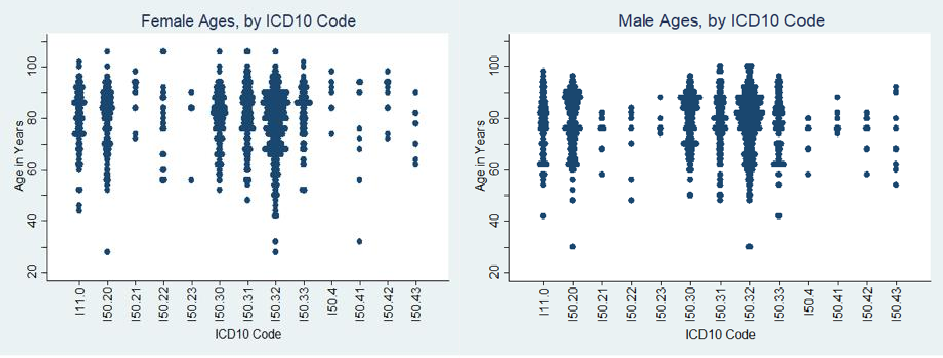 Figure 1: Distribution of Age by ICD-10 Codes and Sex.Of the 23 providers querried in this practice, 60% completed the heart failure transitions of care survey (N = 14). Responses to the survery questions are summarized in (Table 3). Notably, 35% of the providers acknowledge that they never document heart failure readmissions in the practice electronic medical record system. Nearly 65% of survey respondents indicated that they “strongly agree,” that HF patients discharged from the hospital require a specific plan of care, while 86% of providers (N=12) indicated that they either “somewhat agree” or “strongly agree” in the need for a TOC program for heart failure patients within their cardiology practice. Over 71% (N=10) of the providers “strongly agree” that they would support a DNP-prepared APN led outpatient-based TOC program for heart failure.Table 3: Heart Failure Transitions of Care Survey.DiscussionAs suggested by quality improvement research, a necessary first step toward developing and implementing a new program is to identify the need and readiness of the system and the stakeholders, thereby identifying barriers and challenges to program development [3,21,24,28]. Using this approach, several important practice implications arose from our study. First, we were reminded that the electronic medical record is a powerful tool that has the potential to provide rich data to track program outcomes; in our study, over 3,000 patient records were accessed from a single practice over a 19-month period. Our findings indicated that while heart failure diagnosis by ICD-10 code was similar between men and women, there were more women than men in the entire sample, particularly between the ages of 70-79 years. Our observation of gender differences in this heart failure population will drive evidence-based practice for future TOC program implementation and the data suggests that the needs of heart failure patients may vary by gender and the possibility of this difference should be considered in the planning of TOC programs.Although we were unable to collect data regarding comorbid conditions, recent data suggest that diastolic congestive heart failure patients have an average of one additional comorbid condition such as diabetes or hypertension compared to those with systolic congestive heart failure [2,29,30]. With that said, patients with diastolic congestive heart failure often get classified into two sub groups; one being primary diastolic congestive heart failure and the other being secondary diastolic congestive heart failure [31]. The primary group typically consists of patients with hypertension, diabetes, obesity, and metabolic syndrome and is a more common diagnosis in females [31]. The secondary group consists of patients with diastolic heart failure caused by valvular heart disease, cardiomyopathies, pericardial disease, and cardiac rhythm abnormalities [31]. This is important regarding our data considering the third largest diagnosis grouping (I11.0 Congestive Heart Failure due to Hypertension), could have easily been classified into the diastolic heart failure series [I50.30-I50.33], adding more volume to the largest grouping of patients. Identifying these differences in heart failure diagnosis and classification could impact care outcomes and should be considered when developing TOC programs.Due to inherent disadvantages of dictation as the source of data entry and the lack of an advanced sorting feature of this particular electronic medical record, it was not possible to obtain hospital readmission data, patient comorbid conditions and other such variables that are known to be present in heart failure patients and critical to TOC programs [1,3,19,22,32,33]. This hurdle must be overcome for future data collection and future research on TOC program implementation and effectiveness [24,28].We used a survey to assess the need and readiness for the practice adopting a TOC program for heart failure. The provider survey gave us a clear picture on the need and readiness of a private practice-based TOC program for heart failure. The survey results gave us an idea of their feelings on what the potential facilitators and barriers are to implementing a private practice TOC program and reflect the provider knowledge of the importance of the core transitional care components described by Naylor [9,12]. Third, the survey responses indicated that providers supported a clinic-based TOC heart failure program with a DNP-prepared nurse practitioner leading its implementation and operation. Future studies might evaluate whether the DNP-APN prepared nurse leader serving in this unique role will improve health outcomes of patients with heart failure.ConclusionThe success of TOC programs in diverse populations have been widely reported [12,22,34,35]. It is well known how debilitating heart failure can be from a physical, emotional, and mental standpoint. Currently, there are substantial gaps in the heart failure patient’s transition from the hospital to the community setting due in part to the complexity of our health care system as well as the complexity of heart failure management. Considering the shrinking resources for hospital- based TOC services, the advent of outpatient TOC reimbursements and promising data from several non-hospital based TOC programs for heart failure, there is an incentive and perhaps a responsibility to fully understand the value of novel outpatient private-practice based TOC program to support the growing population of those with heart failure.Our quality improvement study, while not generalizable, demonstrated the feasibility of a private-practice based DNP-led TOC program for heart failure. Our study not only demonstrated support for a program that included transitional care components known to support program success [9,12] but also indicated support from the practice for DNP-led program. We believe that a DNP practitioner-scholar is thoroughly prepared to take the lead in designing, implementing, and evaluating a TOC program for heart failure within a private practice setting. In addition, we learned that the development of TOC programs can be tailored to the specific practice, considering factors such as gender and frequency of ICD-10 codes. Finally, future quality improvement and research studies are needed to fully evaluate novel models of private practice or other outpatient-based DNP led TOC models in order to improve care for the burgeoning population of those with heart failure.HighlightsHeart failure is a significant and growing burden on healthcare worldwideTransitions of care (TOC) programs have been shown to decrease hospital readmissionsNurse practitioners (NP) play a key role in the success of TOC programsHospital-based TOC programs are not enough and novel outpatient models of TOC programs are neededDoctor of Nursing Practice (DNP) prepared NPs are prepared to lead in designing, implementing, and evaluating novel TOC programs in the outpatient, private practice settingConflict of Interest StatementThere is no conflict of interest associated with the authors or this manuscript.Funding InformationThis research did not receive any specific grant from funding agencies in the public, commercial, or not-for-profit sectors.ReferencesBidwell JT, Vellone E, Lyons KS, et al. (2015) Determinants of Heart Failure Self-Care Maintenance and Management in Patients and Caregivers: A Dyadic Analysis 38: 392-402.Benjamin EJ, Blaha MJ, Chiuve SE, et al. (2017) Heart Disease and Stroke Statistics-2017 Update: A Report From the American Heart Association. Circulation 135: e146-e603.Albert C, Estep JD (2019) Economic Impact of Chronic Heart Failure Management in Today’s Cost-Conscious Environment. Cardiac Electrophysiology Clinics 11: 1-9.30-day risk-standardized readmission measures due to heart failure. 2015.Naylor MD, Kurtzman ET, Miller EA, et al. (2015) An Assessment of State- Led Reform of Long-Term Services and Supports. J Health Polit Policy Law 40: 531-574.Bixby MB, Naylor MD (2010) The transitional care model (TCM): hospital discharge screening criteria for high risk older adults 19: 62-63.Naylor MD, Sochalski JA (2010) Scaling up: bringing the transitional care model into the mainstream. Issue Brief (Commonw Fund) 103: 1-12.Naylor MD, Shaid EC, Carpenter D, et al. (2017) Components of Comprehensive and Effective Transitional Care. J Am Geriatr Soc 65: 1119-1125.Naylor MD (2009) Transitional Care Model 108: 58–63.Whitaker-Brown CD, Woods SJ, Cornelius JB, et al. (2017) Improving quality of life and decreasing readmissions in heart failure patients in a multidisciplinary transition-to-care clinic. Heart Lung 46: 79-84.Kansagara D, Chiovaro JC, Kagen D, et al. (2016) So many options, where do we start? An overview of the care transitions literature 11: 221-30.Naylor MD, Hirschman KB, Toles MP, et al. (2018) Adaptations of the evidence-based Transitional Care Model in the U.S. Social Science & Medicine 213 :28-36.Pauly MV, Hirschman KB, Hanlon AL, et al. (2018) Cost impact of the transitional care model for hospitalized cognitively impaired older adults. J Comp Eff Res 7: 913-922.Naylor MD (2002) Transitional care of older adults. Annu Rev Nurs Res 20: 127-147.Naylor MD, Bowles KH, McCauley KM, et al. (2013) High-value transitional care: translation of research into practice. J Eval Clin Pract 19: 727-733.Hirschman KB, Shaid E, McCauley K, et al. (2015) Continuity of Care: The Transitional Care Model. Online J Issues Nurs 20: 1.Naylor MD, Kurtzman ET (2010) The role of nurse practitioners in reinventing primary care.Health Aff (Millwood) 29: 893-899.Naylor MD, Marcille J (2014) Managing the transition from the hospital. Manag Care 23: 27-30.Gheorghiade M, Vaduganathan M, Fonarow GC (2013) Rehospitalization for heart failure: problems and perspectives. J Am Coll Cardiol 61: 391-403.Naylor MD, Hodgson NA, Demiris G (2018) Changing the Care System Long Before the "End Game". J Am Geriatr Soc 66: 2050-2051.Albert NM (2016) A systematic review of transitional-care strategies to reduce rehospitalization in patients with heart failure. Heart & Lung 45: 100-113.Naylor MD, Brooten DA, Campbell RL, et al. (2004) Transitional care of older adults hospitalized with heart failure: a randomized, controlled trial. J Am Geriatr Soc 52: 675-684.Naylor MD (2004) Transitional care for older adults: a cost-effective model. LDI Issue Brief 9: 1-4.Baldonado A, Hawk O, Ormiston T, et al. (2017) Transitional care management in the outpatient setting. . BMJ Open Quality 6.Li M, Whitehead D, Peters C, et al. (2017) An APN-led transitional care program to reduce 30-day readmissions in patients with heart failure. Heart & Lung 46: 211-214.AACN (2006) The Essentials of Doctoral Education for Advanced Nursing Practice. In: Vol 1. 1 ed.: AACN; 2006.United States. Bureau of the Census. Geography Division (2010) 2010 population distribution in the United States and Puerto Rico. In. Washington, D.C.? U.S. Census Bureau.Di Palo KE, Patel K, Assafin M, (2017) Implementation of a Patient Navigator Program to Reduce 30-day Heart Failure Readmission Rate. Prog Cardiovasc Dis 60: 259-266.Albert NM, Barnason S, Deswal A, et al. (2015) Transitions of care in heart failure: a scientific statement from the American Heart Association. Circ Heart Fail 8: 384-409.Chamberlain AM, Boyd CM, Manemann SM, et al. (2019) Risk factors for heart failure in the community: differences by age and ejection fraction. Am J Med 2019(1555-7162 (Electronic)).Del Buono MG, Buckley L, Abbate A (2018) Primary and Secondary Diastolic Dysfunction in Heart Failure With Preserved Ejection Fraction. The American journal of cardiology 122: 1578-1587.Bellam N, Kelkar AA, Whellan DJ (2015) Team-Based Care for Managing Cardiac Comorbidities in Heart Failure. Heart Fail Clin 11: 407-417.Fonarow GC, Albert NM (2015) Team-Based Care for Heart Failure. Heart Failure Clinics 11.Bradway C, Trotta R, Bixby MB, et al. (2012) A qualitative analysis of an advanced practice nurse-directed transitional care model intervention. Gerontologist 52: 394-407.Naylor MD (2006) Transitional care: a critical dimension of the home healthcare quality agenda. J Healthc Qual 28: 48-54.All Subjects
(N = 3175)Female
(N = 1696)Male
(N = 1479)median (min, max)median (min, max)median (min, max)P-val*Age80 (27, 105)81 (27, 105)79 (30, 100)<0.001ICD10 Coden (%)n (%)n (%)P-val**I11.00288 (9.1)163 (9.6)125 (8.5)0.3I50.20464 (14.6)201 (11.9)263 (17.8)<0001*I50.2125 (0.8)13 (0.8)12 (0.8)0.9I50.2239 (1.2)32 (1.9)7 (0.5)0.0003*I50.2313 (0.4)7 (0.4)6 (0.4)1I50.30469 (14.8)237 (14.0)232 (15.7)0.2I50.31395 (12.4)240 (14.2)155 (10.5)0.0018*I50.321138 (35.8)632 (37.3)506 (34.2)0.07I50.33273 (8.6)133 (7.8)140 (9.5)0.1I50.4014 (0.4)7 (0.4)7 (0.5)0.8I50.4119 (0.6)11 (0.6)8 (0.5)0.7I50.4221 (0.7)12 (0.7)9 (0.6)0.7I50.4317 (0.5)8 (0.5)9 (0.6)0.6*Assessed by Mann-Whitney Rank-Sum test.
**Assessed by two sample test of proportions (two-sided) within each ICD-10 Code. Starred p- values indicate comparisons considered to be statistically significant by a Bonferroni adjusted alpha, which for 13 comparisons = 0.05/13 = 0.00385.*Assessed by Mann-Whitney Rank-Sum test.
**Assessed by two sample test of proportions (two-sided) within each ICD-10 Code. Starred p- values indicate comparisons considered to be statistically significant by a Bonferroni adjusted alpha, which for 13 comparisons = 0.05/13 = 0.00385.*Assessed by Mann-Whitney Rank-Sum test.
**Assessed by two sample test of proportions (two-sided) within each ICD-10 Code. Starred p- values indicate comparisons considered to be statistically significant by a Bonferroni adjusted alpha, which for 13 comparisons = 0.05/13 = 0.00385.*Assessed by Mann-Whitney Rank-Sum test.
**Assessed by two sample test of proportions (two-sided) within each ICD-10 Code. Starred p- values indicate comparisons considered to be statistically significant by a Bonferroni adjusted alpha, which for 13 comparisons = 0.05/13 = 0.00385.*Assessed by Mann-Whitney Rank-Sum test.
**Assessed by two sample test of proportions (two-sided) within each ICD-10 Code. Starred p- values indicate comparisons considered to be statistically significant by a Bonferroni adjusted alpha, which for 13 comparisons = 0.05/13 = 0.00385.ICD-10 CodeDefinitionI 11.0Congestive Heart Failure Due to HypertensionI 50.20Unspecified Systolic Congestive Heart FailureI 50.21Acute Systolic Congestive Heart FailureI 50.22Chronic Systolic Congestive Heart FailureI 50.23Acute on Chronic Systolic Congetsive Heart FailureI 50.30Unspecified Diastolic Congetsive Heart FailureI 50.31Acute Diastolic Congestive Heart FailureI 50.32Chronic Diastolic Congestive Heart FailureI 50.33Acute on Chronic Diastolic Congestive Heart FailureI 50.40Unspecified Combined Congestive Heart FailureI 50.41Acute Combined Congestive Heart FailureI 50.42Chronic Combined Congestive Heart FailureI 50.43Acute on Chronic Combined Congetsive Heart FailureSurvey QuestionsAnswer ChoicesRespondent AnswersWhich type of professional degree
do you hold?A) MDA) (N=7; 50%)Which type of professional degree
do you hold?B) DOB) (N=0)Which type of professional degree
do you hold?C) DNPC) (N=3; 21.4%)Which type of professional degree
do you hold?D) MS/MSND) (N=4; 28.6%)How many years have you practiced
cardiology?A) 0-5 yearsA) (N=4; 28.6%)How many years have you practiced
cardiology?B) 5-10 yearsB) (N=2; 14.3%)How many years have you practiced
cardiology?C) 11-20 yearsC) (N=5; 35.7%)How many years have you practiced
cardiology?D) 20+ yearsD) (N=3; 21.4%)What percentage of your practice is
dedicated to heart failure?A) 0-5%A) (N=2; 14.3%)What percentage of your practice is
dedicated to heart failure?B) 6-10%B) (N=2; 14.3%)What percentage of your practice is
dedicated to heart failure?C) 11-20%C) (N=2; 14.3%)What percentage of your practice is
dedicated to heart failure?D) 21-30%D) (N=1; 7.1%)What percentage of your practice is
dedicated to heart failure?E) 30%+E) (N=7; 50%)How often do you document heart
failure readmissions in your EMR?A) AlwaysA) (N=1; 7.1%)How often do you document heart
failure readmissions in your EMR?B) 75% of the timeB) (N=4; 28.6%)How often do you document heart
failure readmissions in your EMR?C) 50% of the timeC) (N=4; 28.6%)How often do you document heart
failure readmissions in your EMR?D) 25% of the timeD) (N=1; 7.1%)How often do you document heart
failure readmissions in your EMR?E) NeverE) (N=4; 28.6%)How often do your heart failure
patients get readmitted to the
hospital?A) 0-5% of the timeA) (N=7; 50%)How often do your heart failure
patients get readmitted to the
hospital?B) 6-10% of the timeB) (N=6; 42.9%)How often do your heart failure
patients get readmitted to the
hospital?C) 11-20% of the timeC) (N=1; 7.1%)How often do your heart failure
patients get readmitted to the
hospital?D) 21-30% of the timeD) (N=0)How often do your heart failure
patients get readmitted to the
hospital?E) More than 30% of the timeE) (N=0)Do you believe in a specific plan of
care for heart failure patients post
hospital discharge?A) Strongly agreeA) (N=9; 64.3%)Do you believe in a specific plan of
care for heart failure patients post
hospital discharge?B) AgreeB) (N=3; 21.4%)Do you believe in a specific plan of
care for heart failure patients post
hospital discharge?C) Somewhat agreeC) (N=2; 14.3%)Do you believe in a specific plan of
care for heart failure patients post
hospital discharge?D) Neither agree or disagreeD) (N=0)Do you believe in a specific plan of
care for heart failure patients post
hospital discharge?E) DisagreeE) (N=0)Do you believe in a specific plan of
care for heart failure patients post
hospital discharge?F) Strongly disagreeF) (N=0)Do you believe there is a need for a
transitional care program for patients
with heart failure?A) Strongly agreeA) (N=5; 35.7%)Do you believe there is a need for a
transitional care program for patients
with heart failure?B) AgreeB) (N=3; 21.4%)Do you believe there is a need for a
transitional care program for patients
with heart failure?C) Somewhat agreeC) (N=4; 28.6%)Do you believe there is a need for a
transitional care program for patients
with heart failure?D) Neither agree or disagreeD) (N=2; 14.3%)Do you believe there is a need for a
transitional care program for patients
with heart failure?E) DisagreeE) (N=0)Do you believe there is a need for a
transitional care program for patients
with heart failure?F) Strongly disagreeF) (N=0)Which areas of heart failure
transitions of care do you feel is
important in order to prevent
hospital readmissions and achieve
the most favorable patient
outcomes? (Select all that apply)A) Patient engagementA) (N=13; 92.9%)Which areas of heart failure
transitions of care do you feel is
important in order to prevent
hospital readmissions and achieve
the most favorable patient
outcomes? (Select all that apply)B) Caregiver engagementB) (N=11; 78.6%)Which areas of heart failure
transitions of care do you feel is
important in order to prevent
hospital readmissions and achieve
the most favorable patient
outcomes? (Select all that apply)C) Complexity of medication managementC) (N=11; 78.6%)Which areas of heart failure
transitions of care do you feel is
important in order to prevent
hospital readmissions and achieve
the most favorable patient
outcomes? (Select all that apply)D) Patient educationD) (N=14; 100%)Which areas of heart failure
transitions of care do you feel is
important in order to prevent
hospital readmissions and achieve
the most favorable patient
outcomes? (Select all that apply)E) Caregiver educationE) (N=9; 64.3%)Which areas of heart failure
transitions of care do you feel is
important in order to prevent
hospital readmissions and achieve
the most favorable patient
outcomes? (Select all that apply)F) Continuity of careF) (N=14; 100%)Which areas of heart failure
transitions of care do you feel is
important in order to prevent
hospital readmissions and achieve
the most favorable patient
outcomes? (Select all that apply)G) Accountability (clinician, team and/or
organizational)G) (N=10; 71.4%)Which areas of heart failure
transitions of care do you feel is
important in order to prevent
hospital readmissions and achieve
the most favorable patient
outcomes? (Select all that apply)H) Patient well-beingH) (N=9; 64.3%)Which areas of heart failure
transitions of care do you feel is
important in order to prevent
hospital readmissions and achieve
the most favorable patient
outcomes? (Select all that apply)I) Caregiver well-beingI) (N=5; 35.7%)Would you support the
implementation of a transition of
care program for heart failure
patients within your practice versus
a hospital-based transition of care program?A) Strongly supportA) (N=9; 64.3%)Would you support the
implementation of a transition of
care program for heart failure
patients within your practice versus
a hospital-based transition of care program?B) Somewhat supportB) (N=3; 21.4%)Would you support the
implementation of a transition of
care program for heart failure
patients within your practice versus
a hospital-based transition of care program?C) NeutralC) (N=2; 14.3%)Would you support the
implementation of a transition of
care program for heart failure
patients within your practice versus
a hospital-based transition of care program?D) Somewhat opposedD) (N=0)Would you support the
implementation of a transition of
care program for heart failure
patients within your practice versus
a hospital-based transition of care program?E) Strongly opposedE) (N=0)Would you support a DNP-prepared
nurse practitioner lead transition of
care program for heart failure
patients as part of your practice?A) Strongly supportA) (N=10; 71.4%)Would you support a DNP-prepared
nurse practitioner lead transition of
care program for heart failure
patients as part of your practice?B) Somewhat supportB) (N=2; 14.3%)Would you support a DNP-prepared
nurse practitioner lead transition of
care program for heart failure
patients as part of your practice?C) NeutralC) (N=1; 7.1%)Would you support a DNP-prepared
nurse practitioner lead transition of
care program for heart failure
patients as part of your practice?D) Somewhat opposedD) (N=1; 7.1%)Would you support a DNP-prepared
nurse practitioner lead transition of
care program for heart failure
patients as part of your practice?E) Strongly opposedE) (N=0)